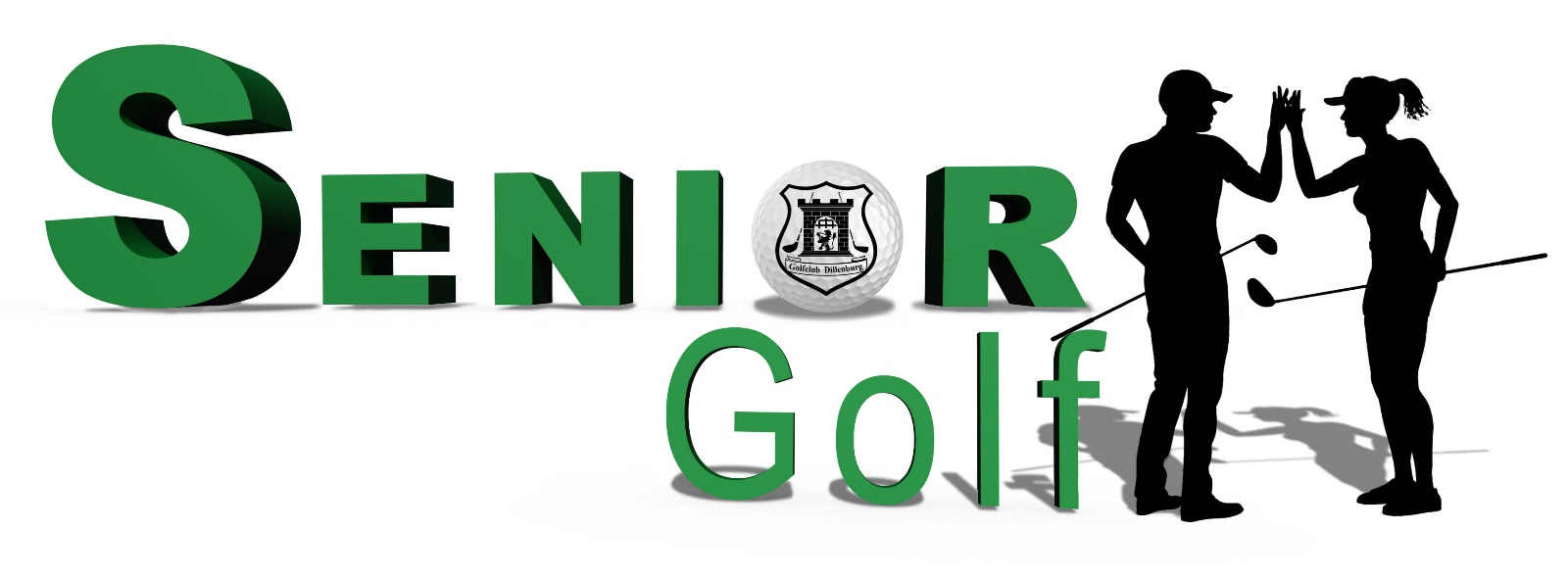 Liebe Golferinnen und Golfer!Seniorengolf hat im Golfclub Dillenburg eine lange Tradition. Die Teilnahme an den wöchentlichen Turnieren ist mit Erreichen des 50. Lebensjahres sowohl für Damen als auch für Herren möglich.  Wir treffen uns während der Saison wöchentlich am Donnerstag und unsere Spiele finden in harmonischer, entspannter und freundschaftlicher Atmosphäre statt. Handicap relevante Turniere überwiegen nach dem neuen World Handicap System, aber auch Scramble und Vierer Turniere, die nicht handicap relevant sind, bereichern unseren Spielplan.Liebe Golffreundinnen und -freunde,

wenn wir Ihr Interesse am Seniorengolf im GC Dillenburg geweckt haben, kommen Sie doch einfach donnerstags um 12.00 Uhr vorbei. Anmelden kann man sich üblicherweise am Spieltag bis 10.00 Uhr morgens. Gäste heißen wir bei offenen Turnieren jederzeit herzlich willkommen.
Wir freuen uns auf Sie!
Herbert WehlerSenior Captain